.Start Dancing On ""I'm Going Back""Forward Shuffle, Back Shuffle, Rock, RecoverForward Step Point's, Back Point'sSteps Are Slightly In Front Before PointsJazz Box I/4  Right TwiceSide, Together, Side   Rock, RecoverBack To Louisiana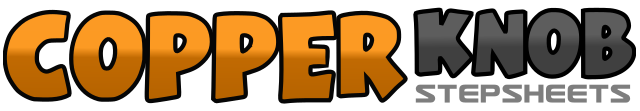 .......Count:32Wall:2Level:Beginner.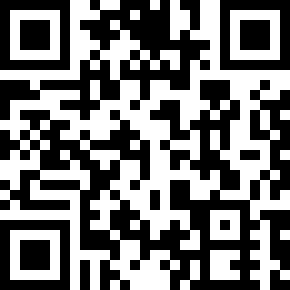 Choreographer:Shirley Blankenship (USA) - April 2013Shirley Blankenship (USA) - April 2013Shirley Blankenship (USA) - April 2013Shirley Blankenship (USA) - April 2013Shirley Blankenship (USA) - April 2013.Music:Going Back to Louisiana - Scooter Lee : (CD: Home To Louisiana)Going Back to Louisiana - Scooter Lee : (CD: Home To Louisiana)Going Back to Louisiana - Scooter Lee : (CD: Home To Louisiana)Going Back to Louisiana - Scooter Lee : (CD: Home To Louisiana)Going Back to Louisiana - Scooter Lee : (CD: Home To Louisiana)........1&2Shuffle Forward On Right      (Rlr)3-4Rock Foward Left, Recover Right5&6Shuffle Back On Left           (Lrl)7-8Rock Back Right, Recover Left1-2Step Forward Right,Point Left3-4Step Forward Left ,Point Right5-6Step Back Right,Point Left7-8Step Back Left, Point Right1-2Cross Right Over Left,Back On Left3-4Step 1/4 Right On Right, Step Left5-6Cross Right Over Left,Back On Left7-8Step 1/4 Right On Right, Step Left (Weight On Left)1&2Step Right To Side,Left Together, Step Right3-4Rock Left Back, Recover On Right5&6Step Left To Side, Right Together, Step Left7-8Rock Right Back, Recover Left